Отчёто результатах самообследованиямуниципальное автономное дошкольное образовательное учреждениегорода Калининграда центр развития ребенка детский сад № 116(полное наименование организации в соответствии с уставом)г. Калининград, ул. Горького, д. 36 «А»(местонахождение организации в соответствии с уставом)2017  год.СОДЕРЖАНИЕI. Общие сведения об организацииII. Условия организации образовательного процессаIII. Сведения о составе и квалификацииадминистративных, педагогических кадровIV. Организация образовательного процессаV. Содержание образовательного процессаVI. Организация воспитательной работыVII. Качество образования в организацииI. Общие сведения об образовательном учреждении (далее ОУ)1.1. Полное наименование организации в соответствии с уставом: муниципальное автономное дошкольное образовательное учреждение города Калининграда центр развития ребенка детский сад № 1161.2. Юридический, фактический адреса: г. Калининград, ул. Горького, д. 36 «А»1.3. Телефон, факс, e-mail: 8 (4012) 96-54 -50, 8 (4012) 95-13-48, 116madouds@mail.ru; madouds116@eduklgd.ru1.4. Устав: зарегистрирован Межрайонной инспекцией  Федеральной налоговой службы по Калининградской области ОГРН 1023901013003 от 01.07.2014г. за ГРН 2143926361049, утвержден комитетом по образованию администрации городского округа «Город Калининград» 17.06.2014г. № ПД-то – 877.1.5. Учредитель (полное наименование), реквизиты учредительного договора:комитет по образованию администрации городского округа «Город Калининград».1.6. Организационно-правовая форма, тип, вид (категория) учреждения:муниципальное автономное учреждение, тип - дошкольное образовательное учреждение центр развития ребенка, вид - детский сад.1.7. Свидетельство о постановке на учет юридического лица в налоговоморгане (серия, номер, дата, ИНН): 39 № 0048855 выдано 05.04.2001г.ИНН/КПП 3906034660/3906010011.8. Свидетельство о внесении записи в Единый государственный реестрюридических лиц (серия, номер, дата, кем выдано, ОГРН): 39 № 001544886 выдано 20.05.2013 г. МИФНС № 1 по Калининградской области1.9. Свидетельство о праве на имущество (серия, номер, дата, кем выдано):39-АБ 051570 выдано 22.05.2012 г. Управление Федеральной службы государственной регистрации, кадастра и картографии по Калининградской области.1.10. Свидетельство о праве на земельный участок (серия, номер, дата, кемвыдано): 39-АБ 051569 выдано 22.05.2012 г. Управление Федеральной службы государственной регистрации, кадастра и картографиипо Калининградской области.1.11. Лицензия на право ведения образовательной деятельности (серия, номер,дата выдачи и срок действия, кем выдана). Перечень реализуемых образовательных программ в соответствии с лицензией:39ЛО1 №0000542 выдана 31.08.2015г., регистрационный № ДДО-1989 Службой по контролю и надзору в сфере образования Калининградской области бессрочно.1.12. Локальные акты организации (перечислить с указанием даты утверждения):1. Положение о соотношении учебной и другой педагогической работы в пределах рабочей недели педагогических работников  МАДОУ ЦРР д/с №116 – 31.12.2014.2.Положение о консультационном пункте МАДОУ ЦРР д/с №116 - 31.12.2014 г.3. Положение о логопедическом пункте МАДОУ ЦРР д/с №116- 31.08.2016 г.4. Положение о видеонаблюдении МАДОУ ЦРР д/с №116- 31.08.2016 г.5. Положение о системе оплаты труда в МАДОУ ЦРР д/с №116   – 30.09.2016 г.6. Положение о порядке проведения самообследования в МАДОУ ЦРР д/с №116 – 25.01.2018г.7. Положение о платных дополнительных услугах в МАДОУ ЦРР д/с №116 – 30.01.2017.8. Положение об организации контрольно – пропускного пункта МАДОУ ЦРР д/с №116 – 31.08.2016.9. Положение о противодействии коррупции в МАДОУ ЦРР д/с №116 – 31.12.2014.10. Положение о публичном отчете руководителя МАДОУ ЦРР д/с №116 – 31.12.2014.11. Положение о ПМПк в МАДОУ ЦРР д/с №116 – 31.08.2016 г.12. Положение об административном совещании при заведующем МАДОУ ЦРР д/с №116 – 31.12.2014.13. Положение о дежурных администраторах МАДОУ ЦРР д/с №116 – 31.12.2014.14. Положение о закупке товаров, работ, услуг МАДОУ ЦРР д/с №116 – 27.02.2017.15. Положение об экспертной комиссии по распределению стимулирующей части ФГОТ работников в МАДОУ ЦРР д/с №116   – 30.09.2016 г.16. Положение об организации работы в МАДОУ ЦРР д/с №116 по обеспечению противопожарной безопасности МАДОУ ЦРР д/с №116 – 31.12.2014.17. Положение о противопожарном режиме МАДОУ ЦРР д/с №116 – 31.12.2014.18. Положение об охране труда МАДОУ ЦРР д/с №116 – 31.12.2014.19. Положение о защите, охране, обработке персональных данных работников МАДОУ ЦРР д/с №116 – 31.12.2014.20. Положение об аттестационной комиссии МАДОУ ЦРР д/с №116 - 31.08.15 г.21. Положение о рабочей программе МАДОУ ЦРР д/с №116 - 31.08.15 г.22. Правила приема воспитанников и  порядок перевода, отчисления, восстановления в МАДОУ ЦРР д/с №116- 04.03.2016.23. Положение об условиях оплаты труда заместителей и главного бухгалтера МАДОУ ЦРР д/с №116, а также осуществление других выплат, производимых в рамках трудовых отношений – 30.09.201624. Положение о распределении компенсационной части фонда оплаты труда работников МАДОУ ЦРР д/с 116. - 30.09.2016.25. Положение о нормах профессиональной этики педагогических работников МАДОУ ЦРР д/с №116 – 31.12.2014.26. Положение по урегулированию споров между участниками образовательных отношений МАДОУ ЦРР д/с №116 – 31.12.2014.27. Положение о порядке посещения воспитанников мероприятий, не предусмотренных учебным планом учреждения МАДОУ ЦРР д/с №116 – 31.12.2014.28.Порядок доступа педагогических работников к информационно – телекоммуникативным сетям МАДОУ ЦРР д/с №116 – 31.12.2014.29. Положение о контрольной деятельности в МАДОУ ЦРР д/с №116 – 12.01.201530.  Положение об организации работы с детьми, имеющими ОВЗ в МАДОУ ЦРР д/с №116 – 31.12.2014.31. Положение о педагогической диагностике индивидуального развития детей  МАДОУ ЦРР д/с №116 – 31.12.2014.32. Положение о правилах размещения на официальном сайте муниципального дошкольного образовательного учреждения МАДОУ ЦРР д/с №116 – 31.05.2017г.II. Условия организации образовательного процесса2.2. Год создания организации: 1973 г.2.3. Предельная численность / Реальная наполняемость: 120 / 180 чел.2.4. Общая площадь: 1186,5 кв.м2. 5. Данные о наличии материально-технической базы2.6. Информатизация образовательного процессаIII. Сведения о составе и квалификации административных, педагогических кадров3.1. Сведения об административных работниках.3.2. Сведения о педагогических работниках (включая административных и других работников, ведущих педагогическую деятельность).3.3. Средняя недельная нагрузка на 1-го педагога 36 часов3.4. Количество педагогов, работающих с детьми, требующими педагогической коррекции _____5_____, из них прошли курсовую подготовку ____5_____IV. Организация образовательного процесса4.1.Данные о контингенте обучающихся (воспитанников), формах обучения по состоянию на 31.12. 2017года4.2. Режим работы Оус 07.00до 19.004.3. Сведения о наполняемости групп4.4. Структура управленияУправление ДОУ строится на принципах единоначалия и самоуправления. Имеет управляемую и управляющую системы.Управляющая система состоит из двух структур, деятельность которых регламентируется Уставом ДОУ и соответствующими положениями.I структура – органы самоуправления:общее собрание трудового коллектива;педагогический совет;наблюдательный совет;попечительский совет.Общее собрание трудового коллектива вправе принимать решения. Решение, принятое Общим собранием в пределах своей компетенции, не противоречащее действующему законодательству Российской Федерации, является обязательным для исполнения всеми работниками учреждения.Педагогический совет создан в целях развития и совершенствования образовательного процесса в учреждении. В состав педагогического совета входят все педагогические работники, могут входить родители (законные представители) воспитанниковНаблюдательный совет способствует формированию устойчивого финансового внебюджетного фонда развития учреждения, содействует организации и совершенствованию образовательного процесса, осуществляет контроль за целевым использованием внебюджетного фонда, обеспечивает общественный контроль за соблюдением действующего законодательства, прав личности воспитанников, родителей и педагогов.Попечительский совет принимает участие в распределении средств стимулирующей части фонда оплаты труда работников, в согласовании Положения о системе оплаты труда и стимулирования работниковII структура – административное управление, которое имеет несколько уровней линейного управления.1 уровень – заведующий.Осуществляет общее руководство детским садом в соответствии с законами и иными нормативными правовыми актами, Уставом ДОУ. Обеспечивает системную образовательную, воспитательную, методическую и административно-хозяйственную работу образовательного учреждения. Создает оптимальные условия для полноценного всестороннего развития и обучения воспитанников, охраны и укрепления их здоровья в соответствии с государственным образовательным стандартом и программами, реализуемыми в учреждении. В пределах своих полномочий распоряжается бюджетными средствами, обеспечивает результативность и эффективность их использования. Осуществляет комплектование учреждения детьми соответствующего возраста, заключает с родителями договор.2 уровень – заместитель заведующего по ВМР, заместитель заведующего по АХР, главный бухгалтер.Заместитель заведующего по воспитательно – методической работе  координирует работу воспитателей, других педагогических работников, а также разработку учебно-методической и иной документации, необходимой для деятельности образовательного учреждения, организует просветительскую работу для родителей.Заместитель заведующего по административно – хозяйственной работе   осуществляет руководство работой по хозяйственному обслуживанию ДОУ, обеспечивает сохранность здания, хозяйственного инвентаря, имущества и своевременный ремонт.Главный бухгалтер обеспечивает соответствие осуществляемых хозяйственных операций законодательству РФ, контроль за движением имущества и выполнением обязательств организации, за отражением на счетах бухгалтерского учета всех осуществленных хозяйственных операций, предоставление оперативной информации о финансовом состоянии организации. Формирует в соответствии с законодательством о бухгалтерском учете учетную политику организации. Составляет в установленные сроки бухгалтерскую, налоговую и статистическую отчетности и представляет ее в соответствующие органы, а также проводит экономический анализ финансово-хозяйственной деятельности организации.3 уровень управления осуществляют воспитатели, специалисты, коррекционные педагоги и обслуживающий, вспомогательный персонал. На этом уровне объектами управления являются дети и их родители.V. Содержание образовательного процесса5.1. Реализуемые образовательные программы (основные и дополнительные):а) основные общеобразовательные:б) дополнительные (бесплатные) образовательные занятияв) дополнительные образовательные занятия (платные)VI. Организация воспитательной работы6.1. % охвата воспитанников дополнительными образовательными услугами от общего количества детей - 100%6.2. Количество направленностей программ ДОД  - 46.3. Работа с родителями6.4. Данные по травматизму среди обучающихся организации за последние 3 года (указать число случаев, потребовавших медицинского вмешательства и оформленных актом Н-3).- Нет6.5. Организация летней оздоровительной работыVII. Качество образования в ОУ7.1.Результативность по итогам реализации программы дошкольного образованияРеализация основной программы в 2017 учебном годув МАДОУ ЦРР д/с № 1167.2. Результативность по итогам реализации программ дополнительного образования детейПолнота реализации дополнительных образовательных программ(за последние 3 года)7.3. Именные достижения воспитанников (за последние 3 года)Публикация стихов воспитанника подготовительной группы МАДОУ - Саши Титова на обложке журнала «Маленькая Страна Калининград» выпуск январь – февраль 2017 №1-2 (88).7.4.Сведения об участии творческих коллективов в конкурсах, концертах, выставках различного уровня трех последних лет. Сведения об участии сборных команд в соревнованияхКоманда воспитанников МАДОУ в марте 2017 г. участвовала в финале городской интеллектуальной игры «Почемучки – знайки» для детей старшего дошкольного возраста муниципальных дошкольных образовательных учреждений.Воспитанники МАДОУ в апреле 2017 г. участвовали в городском фестивале- конкурсе «Колокольчик» среди детских творческих (театрализованных) коллективов МОУ. В феврале проведен спортивный праздник, посвященный Дню защитника отечества.В марте проводились соревнования среди старших групп по правилам пожарной безопасности. В июне проводился музыкально - спортивный досуг «День друзей». Воспитанники МАДОУ 08 апреля 2017г. участвовали в ежегодных спортивно – оздоровительных соревнованиях сборных команд дошкольных образовательных учреждений г. Калининграда «Мама, папа, я – спортивная семья». 15 апреля 2017г. команда учреждения участвовала в городском спортивном празднике для дошкольных образовательных учреждений «Я космонавтом стать хочу!»17 мая 2017г. воспитанники МАДОУ участвовали в городских соревнованиях муниципальных дошкольных образовательных учреждений в спорткомплексе «Юность». 25 августа 2017  в ДОУ проведен спортивно – музыкальный праздник «Прощение с летом».27 октября 2017 г. среди воспитанников ДОУ проведен конкурс чтецов «Заглянула осень в сад». 20 декабря 2017г. команда воспитанников подготовительной группы учреждения участвовала в финале  городской спартакиады для детей старшего дошкольного возраста «Здоровый дошкольник», заняли 5 место в городе.23 декабря 2017 г. среди воспитанников ДОУ проведен конкурс новогодних поделок «Мастерская Деда Мороза».В декабре 2017 г. за активное участие во Всероссийской викторине «Светофорик» воспитанники  подготовительной и старшей групп награждены сертификатами.ПОКАЗАТЕЛИДЕЯТЕЛЬНОСТИ ДОШКОЛЬНОЙ ОБРАЗОВАТЕЛЬНОЙ ОРГАНИЗАЦИИ,ПОДЛЕЖАЩЕЙ САМООБСЛЕДОВАНИЮ на 31.12.2017д/с №116 										М.М. Деева																												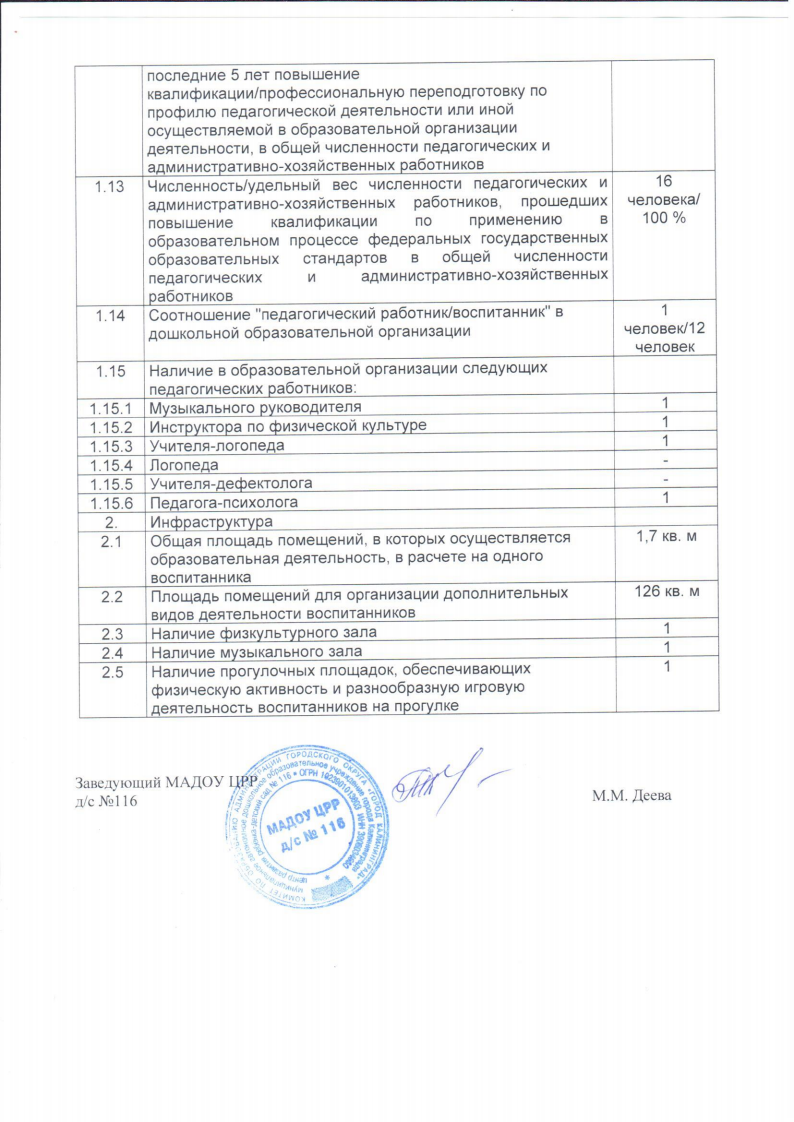 № п/пОсновные и дополнительные общеобразовательные программыОсновные и дополнительные общеобразовательные программыОсновные и дополнительные общеобразовательные программыОсновные и дополнительные общеобразовательные программы№ п/пВид образовательной программы (основная, дополнительная)Уровень (ступень) образовательной программыНаименование ( область развития ребенка)Нормативный срок освоения123451ОсновнаяобщеобразовательныйОсновная образовательная программа       дошкольного образования5 лет2Дополнительнаяобщеобразовательный«Мир, в котором я живу» (социально-коммуникативное).1 год3Дополнительнаяобщеобразовательный«Хорошее настроение» (социально-коммуникативное)1 год4Дополнительнаяобщеобразовательный«Веселые пальчики и язычок » (социально-коммуникативное)1 год5Дополнительнаяобщеобразовательный«Машина времени» (социально-коммуникативное)1 год6Дополнительнаяобщеобразовательный«Веселый перекресток» (социально-коммуникативное)1 год7Дополнительнаяобщеобразовательный« Играем и развиваемся»(социально-коммуникативное)1 год8Дополнительнаяобщеобразовательный«Умники и умницы»(социально-коммуникативное)1 год9Дополнительнаяобщеобразовательный«Юный краевед» ( познавательное )1 год10Дополнительнаяобщеобразовательный«Веселый язычок»(речевое)1 год11ДополнительнаяобщеобразовательныйТруляляйчик (речевое)1 год12Дополнительнаяобщеобразовательный«Веселый музыкант» (художественно-эстетическое)1 год13Дополнительнаяобщеобразовательный«Веселые нотки» (художественно-эстетическое)1 год14Дополнительнаяобщеобразовательный«Веселая карусель» (художественно-эстетическое)1 год15Дополнительнаяобщеобразовательный«Веселый художник» (художественно-эстетическое)1 год16Дополнительнаяобщеобразовательный«Грация» (художественно-эстетическое)1 год17Дополнительнаяобщеобразовательный«Школа здоровья» (физическое)1 год18Дополнительнаяобщеобразовательный«Старт» (физическое)1 годНаименование объектаКол-во местКв. метровЕдиниц ценного оборудованияМузыкальный зал3570,9-Спортивный зал3025,3-спортивная площадка276,75-Медицинский кабинет318,4-Другие помещения:- изостудия- кабинет психолога- логопункт- методический кабинет884115.38,17,79,9---Наличие развивающей предметно-игровой среды- групповые298,5-Оборудование места отдыха детей- спальни256,8-Наименование показателяфактическое значениеНаличие в организации подключения к сети Internet, скорость подключения к сети Internet,Кбит/сек100 Мбит/сКоличество Internet - серверов---Наличие локальных сетей в организации1Количество терминалов, с доступом к сети Internet---Количество единиц вычислительной техники (компьютеров)-всего-из них используются в учебном процессе148Количество классов, оборудованных мультимедиапроекторами1 музыкальный залКоличество интерактивных комплексов с мобильными классами1Другое:- телевизоры;- музыкальные центры;- принтеры;- беспроводная микрофонная система;- синтезатор;- фортепиано;3641112ДолжностьФамилия, имя, отчество(полностью)Образование,специальность по диплому, общий пед. стажСтаж администр. работыСтаж администр. работыКвалификационная категория по административной работеДолжностьФамилия, имя, отчество(полностью)Образование,специальность по диплому, общий пед. стажобщийв данной организацииКвалификационная категория по административной работеЗаведующийДеева Марина МихайловнаВысшее,Педагогика и методика начального обучения, учитель начальных классов29 лет133 годаСоответствие занимаемой должностиЗаместитель заведующегоКоролева Марианна ГеоргиевнаВысшее,Педагогика и методика начального обучения, учитель начальных классов6 лет31 годПоказательПоказательПоказательКол.чел.Кол.чел.%Укомплектованность штата педагогических работников (%)Укомплектованность штата педагогических работников (%)Укомплектованность штата педагогических работников (%)100100100Всего педагогических работников (количество человек)Всего педагогических работников (количество человек)Всего педагогических работников (количество человек)161616Из них внешних совместителей всегов том числе: работников ВУЗовстудентовИз них внешних совместителей всегов том числе: работников ВУЗовстудентовИз них внешних совместителей всегов том числе: работников ВУЗовстудентов---Из них внешних совместителей всегов том числе: работников ВУЗовстудентовИз них внешних совместителей всегов том числе: работников ВУЗовстудентовИз них внешних совместителей всегов том числе: работников ВУЗовстудентов---Из них внешних совместителей всегов том числе: работников ВУЗовстудентовИз них внешних совместителей всегов том числе: работников ВУЗовстудентовИз них внешних совместителей всегов том числе: работников ВУЗовстудентов---Наличие вакансий (указать должности):Наличие вакансий (указать должности):Наличие вакансий (указать должности):---Образовательный уровень педагогических работниковс высшим образованием111169%69%Образовательный уровень педагогических работниковс незаконченным высшим образованием0000Образовательный уровень педагогических работниковсо средним специальным образованием5531%31%Образовательный уровень педагогических работниковс общим средним образованием----Имеют учёную степенькандидата наук----Имеют учёную степеньдоктора наук----Прошли курсы повышения квалификации за последние 5 летПрошли курсы повышения квалификации за последние 5 летПрошли курсы повышения квалификации за последние 5 лет1616100%Имеют квалификационную категориюВсего6642%42%Имеют квалификационную категориюВысшую3321%21%Имеют квалификационную категориюПервую3321%21%Имеют квалификационную категориюСоответствует должности9950%50%Состав педагогического коллектива по должностямВоспитатель121275%75%Состав педагогического коллектива по должностямИнструктор по физической культуре116%6%Состав педагогического коллектива по должностямМузыкальный руководитель116%6%Состав педагогического коллектива по должностямУчитель-логопед116%6%Состав педагогического коллектива по должностямПедагог-психолог116%6%Состав педагогического коллектива по должностямСостав педагогического коллектива по стажу работы1 – 5 лет000%0%Состав педагогического коллектива по стажу работы5 - 10 лет3319%19%Состав педагогического коллектива по стажу работы10 - 20 лет8850%50%Состав педагогического коллектива по стажу работысвыше 20 лет5531%31%Количество работающих пенсионеров по возрастуКоличество работающих пенсионеров по возрастуКоличество работающих пенсионеров по возрасту3319%Имеют звание Заслуженный учительИмеют звание Заслуженный учительИмеют звание Заслуженный учитель000Имеют государственные и ведомственные награды, почётные званияИмеют государственные и ведомственные награды, почётные званияИмеют государственные и ведомственные награды, почётные звания4425%ДошкольноеобразованиеОбщее количество классов (групп)6Общее количество обучающихся188Занимающихся по базовым общеобразовательным программам188Занимающихся по специальным (коррекционным) образовательным программам (указать вид)1ОНРЗанимающихся в группах продлённого дня, в группах кратковременного пребывания-Воспитанники детских домов, интернатов-Дети-инвалиды1Дети «группы риска»-Занимающихся по программам дополнительного образования188Получающих дополнительные образовательные услуги (в т.ч. платные, за рамками основных образовательных программ, а также посредством других учреждений – дополнительного образования детей, профессионального образования и т.п.)188ПараметрыдошкольноеобразованиеПараметрыдошкольноеобразованиеПродолжительность учебной недели (дней)5Среднее количество НОД в неделю14Продолжительность уроков, занятий (мин.)15-30 минПродолжительность перерывов (мин.)10 минПериодичность проведения промежуточной аттестации учащихся-группаОбщее кол-во классов, групп,Кол-во учащихсяСпециальные (коррекционные),коррекционные группы, классы педагогической поддержки (интегрированные С(К)К с указанием вида)Средняя наполняемостьгруппПервая младшая 13434Вторая младшая13131Средняя №113131Средняя №212828Старшая13030Подготовительная к обучению в школе13434Итого6188188ОсновныеОсновныеОсновныеПредметы в соответствии с учебным планом (образовательные области)Программы с указанием типа (типовая, модифицированная, авторская)Учебники(с указанием года издания)ФизическоеразвитиеПознавательное развитиеРечевое развитиеХудожественно-эстетическое развитиеСоциально-коммуникативное развитиеОсновная образовательная программа, №п/пНаименование Количество часов в неделюРуководитель1Занятие  по программе дополнительного образования естественнонаучной направленности:  «Мир, в котором я живу».1Бондарь Г.М.- воспитатель2Занятие по программе дополнительного образования туристко – краеведческой направленности:  «Юный краевед».1Буханцева И.М. – воспитатель3Занятие  по программе дополнительного образования физкультурно-спортивной направленности   «Школа Здоровья».1Дрокова Т.А.- инструктор по физической культуре 4Занятие  по программе дополнительного образования социально-педагогической направленности «Труляляйчик».1Копейкина О.В. – учитель-логопед5Занятие по программе дополнительного образования социально-педагогической направленности: «Хорошее настроение».1Серова М.Г. – педагог психолог6Занятие  по программе дополнительного образования социально-педагогической направленности: «Машина времени».1Шендяпина Е.И. – воспитатель7Занятие  по программе дополнительного образования социально-педагогической направленности: «Веселый язычок».1Ерошенко Т.И. - учитель-логопед 8Занятие  по программе дополнительного образования физкультурно-спортивной направленности: «Старт».1Дрокова Т.А.- инструктор по физической культуре9Занятие  по программе дополнительного образования социально-педагогической направленности: «Веселый перекресток».1Оспищева Е.В. - воспитатель10Занятие  по программе дополнительного образования социально-педагогической направленности «Веселые пальчики и язычок».1Серова М.Г. – педагог психолог№ п/пНаименование Ф.И.О., педагога12Занятие по программе дополнительного образования художественной направленности «Маленький музыкант»Кордик Л.А. – музыкальный руководитель12Занятие по программе дополнительного образования художественной направленности «Маленький музыкант»Кордик Л.А. – музыкальный руководитель12Индивидуальная психологическая помощь (по запросу родителей, законных представителей)Серова М.Г.- педагог – психолог3Занятие о программе дополнительного образования социально-педагогической направленности «Умники и умницы»: формирование элементарных математических представлений Оспищева Е.В.- воспитатель,Буханцева И.М.- воспитатель4Занятие  по программе дополнительного образования художественной направленности «Веселый художник»Мягкова О.А.- воспитательАндрийченко А.В. – воспитатель4Занятие  по программе дополнительного образования художественной направленности «Веселый художник»Мягкова О.А.- воспитательАндрийченко А.В. – воспитатель5Занятие по программе дополнительного образования художественной направленности «Веселая карусель»Кордик Л.А.- музыкальный руководитель6Занятие о программе дополнительного образования художественной направленности «Веселые нотки»Кордик Л.А. - музыкальный руководитель6Занятие о программе дополнительного образования художественной направленности «Веселые нотки»Кордик Л.А. - музыкальный руководитель7Индивидуальная логопедическая помощь (по запросу родителей)Копейкина О.В. – учитель- логопед,Ерошенко Т.И. – учитель - логопед8Занятие по программе дополнительного образования социально-педагогической направленности «Умники и умницы»; предпосылки   обучению грамотеБондарь Г.М. -воспитатель Шендяпина Е.И.- воспитатель9Занятие по программе дополнительного образования художественной направленности «Веселые нотки»Кордик Л.А. - музыкальный руководитель10Занятие по программе дополнительного образования художественной направленности «Грация»Кордик Л.А. – музыкальный руководитель10Занятие по программе дополнительного образования художественной направленности «Грация»Кордик Л.А. – музыкальный руководитель№Формы работыРезультаты работыДругая информация1.Работа сайта МАДОУ д/с № 116Активность посетителей средняя3.Анкетирование родителей по итогам года89, удовлетворённость 4,45 по 5-б. шкале4.Мероприятия с родителямиВсего организовано 16 мероприятий. Активность родителей на 10 % выше, чем в прошлом году.№п/пформа организацииколичество детей всего%1Пребывание полного дня188100 %Интегративные качестваСентябрь 2016Декабрь2017физически развитый, овладевший необходимыми культурно-гигиеническими навыками81 %97 %любознательность, активность77 %98 %эмоциональная отзывчивость77 %97%средства общения и способы взаимодействия со взрослыми и сверстниками74 %98 %способность управлять своим поведением70 %96 %способность решать интеллектуальные 
и личностные задачи68 %95 %первичные представления о себе, семье, обществе, государстве, мире и природе.65 %96 %универсальные предпосылки учебной деятельности64 %93 %умения и навыки деятельности81 %98 %Итого:79 %98 %Итого за 2017 год:80 %95 %годнизкий %средний %высокий %2015-2016052482016-201705149201705249итого051,648,3N п/пПоказателиЕдиница измерения1.Образовательная деятельность1.1Общая численность воспитанников, осваивающих образовательную программу дошкольного образования, в том числе:1881.1.1В режиме полного дня (8 - 12 часов)1881.1.2В режиме кратковременного пребывания (3 - 5 часов)01.1.3В семейной дошкольной группе-1.1.4В форме семейного образования с психолого-педагогическим сопровождением на базе дошкольной образовательной организации-1.2Общая численность воспитанников в возрасте до 3 лет341.3Общая численность воспитанников в возрасте от 3 до 8 лет1541.4Численность/удельный вес численности воспитанников в общей численности воспитанников, получающих услуги присмотра и ухода:188 человека/ 100%1.4.1В режиме полного дня (8 - 12 часов)188 человек/ 100%1.4.2В режиме продленного дня (12 - 14 часов)-1.4.3В режиме круглосуточного пребывания-1.5Численность/удельный вес численности воспитанников с ограниченными возможностями здоровья в общей численности воспитанников, получающих услуги:11.5.1По коррекции недостатков в физическом и (или) психическом развитии11.5.2По освоению образовательной программы дошкольного образования-1.5.3По присмотру и уходу-1.6Средний показатель пропущенных дней при посещении дошкольной образовательной организации по болезни на одного воспитанника2 дня1.7Общая численность педагогических работников, в том числе:16 человек1.7.1Численность/удельный вес численности педагогических работников, имеющих высшее образование11 человек/ 73%1.7.2Численность/удельный вес численности педагогических работников, имеющих высшее образование педагогической направленности (профиля)11 человек/ 66 %1.7.3Численность/удельный вес численности педагогических работников, имеющих среднее профессиональное образование5 человека/ 25%1.7.4Численность/удельный вес численности педагогических работников, имеющих среднее профессиональное образование педагогической направленности (профиля)5человека/ 25%1.8Численность/удельный вес численности педагогических работников, которым по результатам аттестации присвоена квалификационная категория, в общей численности педагогических работников, в том числе:6 человек/ 25%1.8.1Высшая3 Человека/18,7%1.8.2Первая3человека/ 26 %1.9Численность/удельный вес численности педагогических работников в общей численности педагогических работников, педагогический стаж работы которых составляет:1.9.1До 5 лет6человек/ 26%1.9.2Свыше 30 лет1 человек/ 6%1.10Численность/удельный вес численности педагогических работников в общей численности педагогических работников в возрасте до 30 лет01.11Численность/удельный вес численности педагогических работников в общей численности педагогических работников в возрасте от 55 лет1 Человек/6,25%1.12Численность/удельный вес численности педагогических и административно-хозяйственных работников, прошедших за 6 человек/ 40%